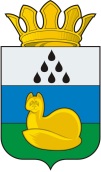 Муниципальное автономное общеобразовательное учреждение«Средняя общеобразовательная школа посёлка Демьянка»Уватского муниципального районаПоложениео постановке обучающихся и семейна внутришкольный учетОбщие положения1.1. Настоящее положение разработано в соответствии с Конвенцией ООН о правах ребенка, Конституцией РФ, Законом РФ от 24.06.1999 № 120-ФЗ «Об основах системы профилактики безнадзорности и правонарушений несовершеннолетних», Законом РФ от 29.12.2012 № 273-ФЗ, Законом РФ от 24.07.1998 № 124-ФЗ «Об основных гарантиях прав ребёнка в Российской Федерации», Семейным кодексом РФ, Законом Тюменской области «О системе профилактики безнадзорности и правонарушений несовершеннолетних и защиты их прав» от 06.10.2000 № 205, Уставом МАОУ «СОШ п. Демьянка» Уватского муниципального района.1.2. Настоящее Положение направлено на реализацию комплекса мероприятий по профилактике асоциального поведения детей и подростков, регламентацию порядка постановки на внутришкольный учёт и снятия с учёта обучающихся и их семей, учета обучающихся общеобразовательной организации, находящихся в социально опасном положении, требующих дополнительного педагогического и социального внимания и нуждающихся в индивидуальной профилактической работе. Настоящее положение действует в МАОУ «СОШ п. Демьянка» Уватского муниципального района и её филиалах «Тугаловская ООШ» - филиал МАОУ «СОШ п. Демьянка» Уватского муниципального района, «Мугенская СОШ» - филиал МАОУ «СОШ п. Демьянка» Уватского муниципального района1.3. В Положении применяются следующие понятия:Профилактика безнадзорности и правонарушений обучающихся - система социальных, правовых и педагогических мер, направленных на выявление и устранение причин и условий, способствующих безнадзорности, правонарушениям, антиобщественным действиям обучающихся, осуществляемых в совокупности с индивидуальной профилактической работой с обучающимися и семьями, находящимися в социально опасном положении.Антиобщественные действия - действия несовершеннолетнего, выражающиеся в систематическом употреблении наркотических средств, психотропных и (или) одурманивающих веществ, алкогольной и спиртосодержащей продукции, пива и напитков, изготавливаемых на его основе, занятии проституцией, бродяжничеством или попрошайничеством, а также иные действия, нарушающие права и законные интересы других лиц.Индивидуальная профилактическая работа - деятельность по своевременному выявлению обучающихся и семей, находящихся в социально опасном положении, а также их социально-педагогической реабилитации и (или) предупреждению совершения ими правонарушений и антиобщественных деяний.Несовершеннолетний, находящийся в социально опасном положении - обучающийся образовательного учреждения, который, вследствие безнадзорности или беспризорности, находится в обстановке, представляющей опасность для его жизни или здоровья либо не отвечающей требованиям к его воспитанию или содержанию, либо совершает правонарушение или антиобщественные деяния.Семья, находящаяся в социально опасном положении - семья, имеющая обучающегося, находящегося в социально опасном положении, а также семья, где родители (законные представители) обучающегося не исполняют своих обязанностей по его воспитанию, обучению и (или) содержанию и (или) отрицательно влияют на его поведение либо жестоко обращаются с ним.Учет в общеобразовательной организации обучающихся и семей, находящихся в социально опасном положении (далее - внутришкольный учет) - система индивидуальных профилактических мероприятий, осуществляемая общеобразовательной организацией в отношении обучающегося и семей, находящихся в социально опасном положении, которая направлена на- предупреждение безнадзорности, правонарушений и других негативных проявлений в среде обучающихся;- выявление и устранение причин и условий, способствующих безнадзорности и правонарушениям обучающихся;- социально-педагогическую реабилитацию обучающихся и семей, находящихся в социально опасном положении.Основания и порядок постановки на внутришкольный учёт2.1. Внутришкольный учёт ведётся с целью своевременного выявления обучающихся и семей, находящихся в социально опасном положении, и организации индивидуальной профилактической работы. 2.2. В соответствии со ст. 5, 6, 14 Федерального Закона «Об основах системы профилактики безнадзорности и правонарушений несовершеннолетних» на внутришкольный учет ставятся2.2.1.Обучающиеся:- непосещающие или систематически пропускающие занятия без уважительных причин;- неуспевающие или оставленные по неуважительным причинам  на повторный курс обучения;- нарушающие устав общеобразовательной организации и Правила поведения обучающихся;- занимающиеся бродяжничеством и попрошайничеством;- замеченные в употреблении алкоголя, наркотических средств, психоактивных веществ;- причисляющие себя к неформальным объединениям и организациям антиобщественной направленности;- совершившие противоправные действия (преступления, общественно опасные деяния и правонарушения);- возвратившиеся из специальных учебно-воспитательных учреждений закрытого типа, воспитательных колоний;-  состоящие на  учете в  подразделении по делам несовершеннолетних ОВД и  комиссии по делам несовершеннолетних и защите их прав, областном межведомственном банке данных несовершеннолетних и семей «группы особого внимания».2.2.2.  Постановка на внутришкольный учёт осуществляется по совместному представлению заместителя директора по воспитательной работе, социального педагога, классного руководителя (воспитателя) и инспектора по охране детства, закрепленного за общеобразовательной организацией. В представлении должны быть обоснованы причины постановки обучающегося на  внутришкольный учет, его характеристика.2.2.3. Решение о постановке на внутришкольный учёт или снятии с учёта принимается Советом профилактики и оформляется приказом руководителя общеобразовательной организации.2.2.4. Семьи, в которых родители (законные представители)- не исполняют обязанностей по воспитанию, обучению и (или) содержанию своих детей;- злоупотребляют наркотиками и спиртными напитками;- отрицательно влияют на  поведение несовершеннолетних,  вовлекают   их в противоправные действия (преступления, бродяжничество, попрошайничество, проституцию, распространение и употребление наркотиков, спиртных напитков т.д.);- допускают в отношении своих детей  жестокое обращение и насилие.2.2.5. На  внутришкольный учет ставятся семьи,  имеющие детей, находящихся в социально опасном положении и  состоящих на учете в общеобразовательной организации, а также семьи, состоящие на учете в органах внутренних дел, социальной защиты населения, комиссии по делам несовершеннолетних и защите их прав, областном межведомственном банке данных несовершеннолетних и семей «группы особого внимания».2.2.6. Постановка семьи на внутришкольный учет осуществляется  решением Совета профилактики общеобразовательной организации  на основании   совместного представления заместителя директора  по воспитательной работе и социального педагога, классного руководителя (воспитателя) и инспектора по охране детства. При необходимости к представлению приобщается информация о семье из  органов внутренних дел, социальной защиты населения, опеки и попечительства,  комиссии по делам несовершеннолетних и защите их прав. В представлении  должны быть обоснованы причины постановки  семьи на внутришкольный  учет,  акт обследования материально-жилищных условий.Основания и порядок снятия обучающихся и родителей (законных представителей) с внутришкольного учёта 3.1. Снятие несовершеннолетнего и (или) семьи с внутришкольного учёта осуществляется по решению Совета профилактики общеобразовательной организации на основании совместного представления  заместителя директора по воспитательной работе и социального педагога, классного руководителя (воспитателя), инспектора по охране детства, а также при необходимости соответствующей информации  из подразделения по делам несовершеннолетних, органов социальной защиты населения о позитивных изменениях обстоятельств  жизни обучающегося или семьи при наличии стабильных (на протяжении от полугода до года, при необходимости – на более длительный срок) положительных изменений в учебе, поведении и взаимоотношениях с окружающими, положительных результатов индивидуальной профилактической работы.С  внутришкольного учета также  снимаются  обучающиеся- окончившие общеобразовательную организацию;- сменившие место жительство или перешедшие в другую общеобразовательную организацию;- направленные в специальное учебно-воспитательное учреждение.Кроме того, с  внутришкольного учета снимаются обучающиеся по другим, не указанным выше, объективным причинам.3.2. Решение Совета профилактики о снятии обучающегося с внутришкольного учета  оформляется приказом руководителя общеобразовательной организации. 4. Оказание индивидуальной помощи несовершеннолетним, состоящим на внутришкольном учёте.4.1. Индивидуальная профилактическая работа в отношении несовершеннолетних, их родителей (законных представителей) проводится- в соответствии со ст.14 федерального закона «Об основах системы профилактики безнадзорности и правонарушений»;- в сроки, необходимые для оказания социальной и иной помощи несовершеннолетним, или до устранения причин и условий, способствовавших безнадзорности, правонарушениям или антиобщественным действиям несовершеннолетних, или наступления других обстоятельств, предусмотренных законодательством Российской Федерации;- в соответствии с планом индивидуальной профилактической работы. 4.2. Планы индивидуальной профилактической работы разрабатываются социальным педагогом совместно с классным руководителем, педагогом-психологом, наставником (общественным воспитателем), с  участием инспекторов по охране детства, сотрудников подразделений по делам несовершеннолетних и утверждаются  директором (заместителем директора по воспитательной работе) общеобразовательной организации.4.3. В случае отсутствия позитивных изменений Совет профилактики  обращается с ходатайством о постановке на другие виды учета в  другие органы системы профилактики  в отношении подростка и его родителей (законных представителей).5. Контроль за выполнением Положения о постановке обучающихся и семейна внутришкольный учет5.1. Ответственность за организацию ведения внутришкольного учета, оформление соответствующей документации, а также за взаимодействие с другими органами и учреждениями системы профилактики безнадзорности и правонарушений несовершеннолетних  возлагается  на заместителя директора по воспитательной работе. В непосредственной работе по ведению учета принимают участие социальные педагоги, классные руководители (воспитатели), педагоги-психологи.5.2.  Контроль за  организацией и  качеством проведения профилактической работы возлагается на директора общеобразовательной организации.мкр. Железнодорожный, стр. 14, п. Демьянка, Уватский район, Тюменская обл., 626194                   тел./факс 8(34561) 26 -148                            kojina-irina@mail.ru                                 Рассмотрено на заседании педагогического совета протокол № 1 от «31» августа 2020 г.УтвержденоПриказ № 277/1 от «03» сентября 2020г Директор МАОУ «СОШ п. Демьянка»Уватского муниципального района ____________________И.Н.Кожина